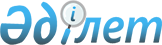 Ақсу ауылдық округі Ақсу ауылы аумағында карантин белгілеу туралыЖамбыл облысы Шу ауданы Ақсу ауылдық округі әкімінің 2015 жылғы 3 сәуірдегі № 8 шешімі. Жамбыл облысы Әділет департаментінде 2015 жылғы 23 сәуірде № 2618 болып тіркелді      РҚАО-ның ескертпесі.

      Құжаттың мәтінінде түпнұсқаның пунктуациясы мен орфографиясы сақталған.

      "Қазақстан Республикасындағы жергілікті мемлекеттік басқару және өзін-өзі басқару" Қазақстан Республикасының 2001 жылғы 23 қаңтардағы Заңының 35 бабына, "Ветеринария туралы" Қазақстан Республикасының 2002 жылғы 10 шілдедегі Заңының 10-1 бабына және Шу ауданының бас мемлекеттік ветеринариялық санитарлық инспекторының 2015 жылғы 17 ақпандағы № 38 ұсынысы негізінде ауылдық округ әкімі ШЕШІМ ҚАБЫЛДАДЫ:

      1.  Ақсу ауылдық округі Ақсу ауылы аумағында жылқылардан індетті лимфангит ауруының пайда болуына байланысты Ақсу ауылы аумағына карантин белгіленсін. 
      2.  Осы шешімнің орындалуын бақылау Ақсу ауылдық округі әкімі аппаратының бас маманы А.Е. Айтбайға жүктелсін.
      3.  Осы шешім әділет органдарында мемлекеттік тіркелген күннен бастап күшіне енеді және алғашқы ресми жарияланған күнінен кейін қолданысқа енгізіледі. 



      Ақсу ауылдық округі әкімінің 2015 жылғы 3 сәуірдегі № 8 "Ақсу ауылдық округіндегі Ақсу ауылына карантин режимін енгізе отырып карантин аймағының ветеринариялық режимін белгілеу туралы" шешіміне келісу парағы.

      "КЕЛІСІЛДІ"

      "Жамбыл облысы Ішкі істер

      Департаментінің Шу аудандық

      Ішкі істер бөлімі" мемлекеттік

      мекемесі.

      Басшы Е.Иманбаев

      3 сәуір 2015 жыл

      Қазақстан Республикасы

      Ауыл шаруашылығы министрлігі

      ветеринариялық бақылау және

      қадағалау комитетінің Шу аудандық

      аумақтық инспекциясы мемлекеттік 

      мекемесі

      Басшы С.Таңсықов

      3 сәуір 2015 жыл 

      Қазақстан Республикасы

      тұтынушылардың құқықтарын қорғау

      агенттігінің Жамбыл облысы тұтынушылардың

      құқықтарын қорғау департаментінің

      " Шу ауданы бойынша тұтынушылар

      құқығын қорғау басқармасы"

      мемлекеттік мекемесі 

      Басшы М.Болотин

      3 сәуір 2015 жыл 


					© 2012. Қазақстан Республикасы Әділет министрлігінің «Қазақстан Республикасының Заңнама және құқықтық ақпарат институты» ШЖҚ РМК
				
      Ауылдық округ әкімі

Н. Шимашев
